Program nettverkssamling nærmiljø og samfunn 9.10.17STAD: Gaupne barnehage (Gardavegen 23 i Gaupne sentrum) TID: 0900-1500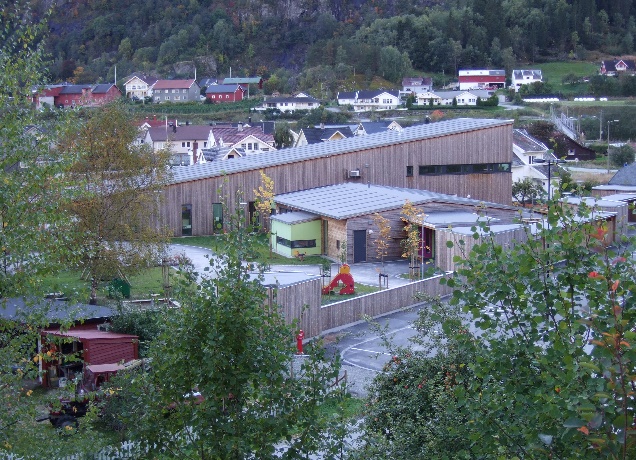 Dagsplan0900 – Velkommen og info om dagen (+ litt kaffi og frukt)0915 – Ny rammeplan v/ Astrid Bakken1015 – Kafedialog (om ny rammeplan)1130 – Lunsj (me bestiller)1215 – Gaupne barnehage fortel litt om seg sjølv og me får ei omvising1315 -  Gruppearbeid1400 – Oppsummering/Evaluering1430 – Studietur1500 – Vel heimMe tek sjølvsagt litt pausar innimellom og tidsbruken på kvar bolk kan endre seg, men me er ferdig til seinast 1500. Vel møtt til ein kjekk dag i Gaupne Barnehage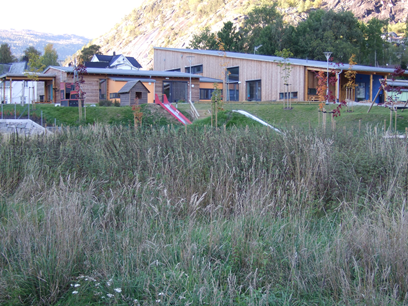 